ЗАКАЗЧИК: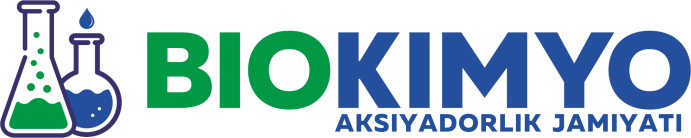 КОНКУРСНАЯ ДОКУМЕНТАЦИЯпо выборуорганизаций на разработку корпоративного          веб-сайта для АО «BIOKIMYO»Янгиюль – 2021Содержание конкурсной документации:Инструкция для участника конкурса 				Техническая часть 								Ценовая часть 	Проект договор								ИНСТРУКЦИЯ ДЛЯ УЧАСТНИКА КОНКУРСАНастоящая инструкция разработана на основании Закона Республики Узбекистан «О государственных закупках» № ЗРУ-472 от 9 апреля 2018г. и Приказа Национального Агентства Проектного Управления при Президенте Республики Узбекистан «Об утверждении положения о порядке организации и проведения закупочных процедур», зарегистрированного Министерством юстиции Республики Узбекистан № 3016 от 26 мая 2018г. 1. ПРЕДМЕТ КОНКУРСА И ПРЕДЕЛЬНАЯ СТОИМОСТЬ1.1. Предмет конкурса: Выбор организаций на  разработку корпоративного          веб-сайта для  АО «BIOKIMYO»1.2. Предельная стоимость конкурса –31765000 ( тридцать один миллион семьсот шестьдесят пять тысячи )сум с НДС, 27 000 2500,00 (двадцать семь миллион) сум без НДС.  Конкурсное предложение со стоимостью, превышающей предельную стоимость, не рассматривается.1.3. Техническое задание на закупаемую услугу представлено в технической части конкурсной документации.1.4. Период оказания услуги: 45 календарных дней.2. ОРГАНИЗАТОРЫ КОНКУРСА2.1. АО “BIOKIMYO”, является Заказчиком (далее - «Заказчик») конкурса. Адрес «Заказчика»:112004, Узбекистан, Ташкентская область, ул.Кимёгар, 1.Веб-сайт: www.biokimyo.uzЭл.адрес: biokimyo@mail.ru, info@biokimyo.uz2.2. Конкурс проводится закупочной комиссией, созданной «Заказчиком» для проведения конкурса.2.3. Конкурс проводится на территории АО “BIOKIMYO” закупочной комиссией, созданный Заказчиком в установленном законодательном порядке.3. УЧАСТНИКИ КОНКУРСА3.1. В конкурсе могут принять участие  юридические лица находящиеся на территории Республики Узбекистан и осуществление одного из следующих видов деятельности:ОКЭД: 58.2 «Выпуск программного обеспечения»;ОКЭД: 62.0 «Компьютерное программирование, консультации и другие сопутствующие услуги»;ОКЭД: 63.1 «Услуги по размещению и обработке данных, Web-порталы»;имеющие опыт работы в области оказания услуг не менее 5 лет и не имеющие отрицательных отзывов от предприятий.3.2. Участники должны соответствовать следующим критериям:- наличие необходимых технических, финансовых, материальных, кадровых и других ресурсов для исполнения договора;- правомочность на заключение договора;- отсутствие задолженности по уплате налогов и других обязательных платежей;- отсутствие введенных в отношении них процедур банкротства;- отсутствие судебного или арбитражного разбирательства с «Заказчиком»;- отсутствие записи о них в Едином реестре недобросовестных исполнителей.3.3. Для участия в конкурсе, участник конкурса должен:а) получить (скачать) электронную версию конкурсной документации, размещенной на специальном информационном портале и сайте АО “BIOKIMYO” для ознакомления с условиями конкурса, а также уведомить заказчика о своем намерении участвовать в данном конкурсе путем направления официального письма нарочно или по факсу, почте, электронной почте, с указанием наименования, адреса и банковских реквизитов;б) подать квалификационные документы и конкурсное предложение в соответствии с требованиями конкурсной документации;3.4. Заказчик отстраняет участника от участия в закупочных процедурах, если: участник прямо или косвенно предлагает, дает или соглашается дать любому нынешнему, либо бывшему должностному лицу или работнику заказчика, или другому государственному органу вознаграждение в любой форме, предложение о найме на работу, либо любую другую ценную вещь или услугу с целью повлиять на совершение какого-либо действия, принятие решения или применение какой-либо конкурсной процедуры заказчика в процессе государственных закупок; у участника имеется несправедливое конкурентное преимущество или конфликт интересов в нарушение законодательства.3.5. Участник вправе представить дополнительные документы информационного характера, отражающие его финансовое состояние, репутацию, опыт работы и пр. Непредставление дополнительных документов не может являться основанием для дисквалификации участника.4. КОНКУРСНОЕ ПРЕДЛОЖЕНИЕ И ПОРЯДОК ЕГО ОФОРМЛЕНИЯ4.1. Конкурсное предложение участника передается ответственному лицу за организацию и проведение закупочных процедур (Д.Нишаналиев – инженер-экономист) экспресс почтой или через уполномоченного представителя участника из рук в руки. Дата и время предоставления конкурсного предложения фиксируется ответственным лицом за организацию и проведение закупочных процедур в журнале регистрации конкурсных предложений и заверяется подписью уполномоченного представителя участника (при его наличии).4.2. Конкурсное предложение и вся связанная с ним корреспонденция и документация, которое осуществляются участником и заказчиком, могут быть на узбекском или русском языке. В случае наличия разночтений в тексте конкурсного предложения, когда используется более чем один язык, узбекский язык будут превалирующим.4.3. Конкурсное предложение должно содержать: техническую часть, соответствующую техническим требованиям «Заказчика», с подробным описанием предлагаемой услуги; ценовую часть, соответствующую условиям конкурса и с подробной информацией: о наименовании услуги, о цене, об итоговой сумме, об условии поставки, об условии платежа, о сроке действия предложения и т.п.Участникам конкурса рекомендуется представлять предложения
в прошнурованном, пронумерованном, скрепленном печатью и утвержденном подписью уполномоченного лица участника либо подписанном на каждом листе предложения, предоставленные квалификационные документы без подписи и без печати не будут оцениваться. 4.4. Конкурсное предложение оформляется нижеследующим образом:в запечатанном конверте, лицевая сторона, которая должна в соответствии с формой    № 9. На лицевой стороне, которого необходимо указать полное наименование предприятия-участника, адрес, телефон и написать «Заявка на участие в открытом конкурсе по выбору организаций на  разработку корпоративного веб-сайта для  АО «BIOKIMYO»» с подписью Участника на местах склейки конверта.4.5. Требования к наличию обязательных документов в конверте:Техническое и ценовое предложение, содержащее:техническое предложение, в соответствии с формой № 7 и документы в соответствии  приложении №1 (прилагается);оригинал доверенности поставщика услуг, в случае невозможности присутствия руководителя организации (форма №6)перечень технической документации (брошюры, технические паспорта или иные документы, содержащие полное и подробное описание предлагаемой услуги);ценовое предложение и таблицу цен в строгом соответствии с формой № 8 прилагаемой к данной конкурсной документации;предварительный план .4.6. Участник конкурса:- вправе подать только одно предложение, - несет ответственность за подлинность и достоверность предоставляемых информации и документов;- вправе отозвать или внести изменения в поданное предложение до срока окончания подачи таких предложений.4.7. Ответственное лицо за организацию и проведение закупочных процедур несет ответственность за целостность и сохранность конвертов с конкурсными предложениями, оформленных только в соответствии с требованиями настоящей инструкции.4.8. Конкурсные предложения принимаются в рабочие дни с 8-00 утра до 17-00 вечера к сроку и по адресу: 112004, Узбекистан, Ташкентская область, г. Янгиюль, ул.Кимёгар 1.  Тел: + 95 177-30-75, 97-609-8333 Дата вскрытия конвертов: от даты публикации объявления в течение 10 дней5. ПРОДЛЕНИЕ СРОКА ПРЕДОСТАВЛЕНИЯ КОНКУРСНЫХ ПРЕДЛОЖЕНИЙ5.1. Закупочная комиссия может принимать решение о переносе даты закрытия конкурса (продлении срока представления конкурсных предложений), которое распространяется на всех участников конкурса. Срок продления конкурса не может превышать 5-ти календарных дней с даты публикации объявления о продлении на специальном информационном портале и сайте АО «BIOKIMYO».5.2. Решение о продлении срока принимается только на заседании закупочной комиссии на аргументированной основе.5.3. Решение о продлении сроков предоставления конкурсных предложений размещается на специальном информационном портале, сайте общества и в других СМИ. 6. ПРОЦЕДУРА ВСКРЫТИЯ КОНВЕРТОВ С КОНКУРСНЫМИ ПРЕДЛОЖЕНИЯМИ ПОРЯДОК И КРИТЕРИИ ИХ ОЦЕНКИ6.1. Закупочная комиссия для проведения оценки конкурсных предложений вскрывает конверты с предложениями, поданными участниками конкурса, непосредственно на заседаниях закупочной комиссии. Уполномоченный представитель участника конкурса вправе присутствовать при процедуре вскрытия конвертов. В случаи неявки участников на заседании закупочной комиссии, конверты с конкурсными предложениями вскрываются в одностороннем порядке. 6.2. Предложения участников оцениваются на основе критериев, указанных в конкурсной документации (приложение № 2).6.3. Комиссия вскрывает конверты с предложениями Участников поочередно.
При вскрытии каждого конверта, комиссия изучает сначала техническую часть затем ценовую. 6.4. Во внимание также могут приниматься дополнительные технические, организационные и коммерческие преимущества представленных конкурсных предложений, а также репутация участника конкурса.6.5. Срок рассмотрения конкурсных предложений определяется закупочной комиссией с момента вскрытия конвертов, но не может превышать десяти дней 
с момента окончания подачи предложений.6.6. В процессе оценки конкурсных предложений закупочная комиссия вправе направлять участникам письменные запросы по подтверждению или разъяснению той или иной информации, указанной в конкурсном предложении или вызывать участников для дачи пояснений. При получении таких запросов участникам необходимо письменно ответить рабочему органу и предоставить запрашиваемую информацию. В процессе разъяснения не допускаются какие-либо изменения по сути предложения, а также по цене.6.7. При наличии арифметических или иных ошибок закупочная комиссия вправе отклонить конкурсное предложение либо определить иные условия их дальнейшего рассмотрения, известив об этом участника конкурса.6.8. Выписка из Протокола рассмотрения и оценки конкурсных предложений размещается на специальном информационном портале в течение трех рабочих дней со дня его подписания.7. ОТВЕТСТВЕННОСТЬ СТОРОН И СОБЛЮДЕНИЕ КОНФИДЕНЦИАЛЬНОСТИ7.1. Лица, виновные в нарушении законодательства о государственных закупках, несут ответственность в установленном законодательством порядке.7.2. Закупочная комиссия несет ответственность за соответствие процедур определения исполнителя требованиям законодательства о государственных закупках, обоснованность и беспристрастность принимаемых ею решений.7.3. Участник конкурса несет ответственность за подлинность и достоверность предоставляемых информации и документов. В случае признания победителем обязан заключать договор с государственным заказчиком в порядке и сроки, предусмотренные законодательством.8. ПРОЧИЕ УСЛОВИЯ8.1. Закупочная комиссия вправе принять решение о внесении изменений
 в конкурсную документацию не позднее, чем за три дня до даты окончания срока подачи предложений на участие в конкурсе. Изменение услуги или его характеристики не допускается. При этом срок окончания подачи предложений в этом конкурсе должен быть продлен не менее чем на десять дней, с даты внесения изменений 
в конкурсную документацию. Одновременно с этим вносятся изменения в объявление
о проведении конкурса, если была изменена информация, указанная в объявлении.
О внесении изменений и/или дополнений в конкурсную документацию, Заказчик уведомляет по почте, электронной почте или по факсу всех участников, получивших конкурсную документацию и размещает на специальном информационном портале
в течении двух дней со дня внесения изменений, но не позднее чем за три дня до даты окончания срока подачи конкурсных предложений.8.2. Участник конкурса вправе направить Заказчику запрос о даче разъяснений положений конкурсной документации по форме №10  не позднее, чем за два дня до даты окончания срока подачи конкурсных предложений. В течение двух рабочих дней с даты поступления указанного запроса, Заказчик обязан направить разъяснения положений конкурсной документации без изменения сущности.8.3. Конкурсные предложения участников, поступившие после окончания срока подачи конкурсных предложений к рассмотрению, не допускаются. В период срока подачи конкурсных предложений участник конкурса вправе отозвать ранее подданное конкурсное предложение или внести в него изменения. В случае внесения изменений в конкурсное предложение, участник конкурса до вскрытия конверта предоставляет в конкурсную комиссию конверт с измененным конкурсным предложением с надписью «замена». При этом измененный конверт возвращается закупочной комиссией участнику без вскрытия.8.4. Конкурс может быть объявлен комиссией не состоявшимся, если:до истечения срока приёма документов не поступило ни одного конкурсного предложения или поступило предложение только одного участника;закупочная комиссия отклонила все предложения или только одно предложение соответствует требованиям конкурсной документации. 8.5. В случае признания конкурса несостоявшимся, Заказчик обязан провести конкурс повторно на тех же условиях и требованиях. При необходимости изменения условий, критериев оценки и требований к услуге (товару), закупочная комиссия принимает соответствующее решение с приведением оснований.8.6. Невскрытые конкурсные пакеты участников, отстраненных от участия по решению закупочной комиссии, возвращаются под роспись, в тридцатидневный срок после заседания закупочной комиссии. По истечению указанного срока рабочий орган не несет ответственности за целостность и сохранность конкурсных пакетов.8.7. Закупочная комиссия имеет право отменить конкурс в любое время до акцепта выигравшего предложения. При этом закупочная комиссия публикует обоснованные причины данного решения в средствах массовой информации.Приложение № 1ПЕРЕЧЕНЬквалификационных документов1. Заявка для участия в конкурсе на имя председателя закупочной комиссии (форма № 1).2. Копия Свидетельство о государственной регистрации юридического лица;3. Копия Лицензии на право осуществления  деятельности;4. Копию страхового полиса если имеется;5. Сведения о квалификационных сертификатах , копии квалификационных сертификатов.6. Копия документов, подтверждающих наличие практического опыта по данному конкурсу.7. Гарантийное письмо согласно форме № 2 к настоящей конкурсной документации. 8. Общая информация об участнике конкурса согласно форме № 3 к настоящей конкурсной документации.9. Опыт, квалификация сотрудников согласно форме №4 с  подтверждающими документами10.  Информация об опыте поставки требуемого или аналогичного вида услуг согласно форме №5 с  подтверждающими документами11 В случае невозможности присутствия руководителя организации (компании) на конкурсе, необходимо предоставить доверенность (форма № 6) на имя компетентного представителя.предоставления конкурсных документов;присутствия на заседаниях закупочной комиссии;разъяснений вопросов касательно технической и ценовой части конкурсного предложения, а также других вопросов.12. Предварительный план аудита.13. Техническое предложение на Конкурс по форме №7.14. Ценовое предложение по форме №8.15. В случае если компания является плательщиком НДС, необходимо, предоставить документы.Форма № 1НА ФИРМЕННОМ БЛАНКЕ УЧАСТНИКА№:___________Дата: _______Председателю закупочной комиссииАО «BIOKIMYO»Ш.МирзаевуЗАЯВКАИзучив документацию для конкурса №____________ на поставку услуг (указать наименование предлагаемой услуги), и письменные ответы на запросы № № (указать номера запросов в случае наличия письменных обращений и ответов к ним), получение которых настоящим удостоверяем, мы, нижеподписавшиеся (наименование Участника конкурса), намерены участвовать в конкурсе на поставку услуг в соответствии с Конкурсной документацией. В этой связи направляем следующие документы в запечатанном конверте:Предложение с технической и ценовой частью.Иные документы (в случае предоставления других документов необходимо указать наименование и количество листов).Ф.И.О. ответственного лица за подготовку конкурсного предложения: Контактный телефон/факс: ____________________________________________Адрес электронной почты: ______________________________Ф.И.О. и подпись руководителя или уполномоченного лицаФорма № 2НА ФИРМЕННОМ БЛАНКЕ УЧАСТНИКА№:___________Дата: _______Председателю закупочной комиссииАО «BIOKIMYO»Ш.МирзаевуГАРАНТИЙНОЕ ПИСЬМОНастоящим письмом подтверждаем, что Компания_________________________ :                                                                                                                                                                   (наименование компании)не находится на стадии реорганизации, ликвидации или банкротства; не находится в состоянии судебного или арбитражного разбирательства;отсутствуют ненадлежащим образом исполненные обязательства по ранее заключенным контрактам.Подписи:Ф.И.О. руководителя _______________Ф.И.О. главного бухгалтера (начальника финансового отдела) ______________Ф.И.О. юриста ____________________Форма № 3Председателю закупочной комиссииАО «BIOKIMYO»Ш.МирзаевуОбщая информация об участнике конкурсаПримечание: к данной таблице участник прилагает копии Учредительных документов, Свидетельства о государственной регистрации участника, разрешительные документы для ведения деятельности. В случае непредставления данных документов, по решению закупочной комиссии, конкурсное предложение участника не оценивается.Форма № 4Председателю закупочной комиссииАО «BIOKIMYO»Ш.Мирзаеву Информация об опыте, квалификация сотрудников аудиторской или консалтинговой организацииПримечание: (к данной таблице участник прилагает подтверждающие документы копии паспортов, трудовых книжек, дипломов,  копии квалификационных сертификатов  специалистов, участвующий при разработке сайта).Форма № 5Председателю закупочной комиссииАО «BIOKIMYO»Ш.МирзаевуИнформация об опыте поставки требуемого или аналогичного вида услугПримечание: в данной форме, участник должен перечислить  услуги оказанные в течении последних 2-х лет и указать сумму, на которую эти работы были выполнены. В качестве подтверждения информации, указанные в форме, прикладываются акты выполненных работ.__________________________________(подпись уполномоченного лица)____________________________________(Ф.И.О. и должность уполномоченного лица)Дата: «___» _________________20__г.Форма № 6НА ФИРМЕННОМ БЛАНКЕДОВЕРЕННОСТЬКомпания (предприятие, завод и т.д.) ____________________________, именуемая в дальнейшем «Компания», в лице __________________________, действующего на основании Устава (Положения и т.д.), настоящей доверенностью уполномочивает представителя Компании - гражданина ____________________(паспорт серии ___ №_______, выданный _________________ от ___________ года) наа) предоставление конкурсных документов;б) присутствие на заседаниях закупочной комиссии;в) дачу разъяснений по вопросам касательно технической и ценовой части конкурсного предложения, а также других вопросов.Настоящая доверенность вступает в силу с момента её подписания и действует на весь процесс согласования пунктов Договора заключаемого по итогам конкурса.С момента вступления в силу Договора права и обязательства по нему переходят к «Компании» в полном объёме до их окончательного выполнения. Ф.И.О. и подпись руководителя или уполномоченного лицаФ.И.О. и подпись лица, на которого выдана данная доверенностьФорма № 7НА ФИРМЕННОМ БЛАНКЕТехническое предложение на Конкурс ____________ (указать номер и предмет конкурса) Дата: ______________ Кому: Председателю закупочной комиссииУважаемые дамы и господа!Изучив документацию для конкурсных торгов №_____ на поставку услуг и письменные ответы на запросы №№ (указать номера запросов в случае наличия письменных обращений и ответов к ним), получение которых настоящим удостоверяем, мы, нижеподписавшиеся (полное наименование Участника конкурса), предлагаем к поставке _________________________________________(указать наименование предлагаемой услуги).Мы обязуемся оказать услуги по контракту, который будет заключен с Победителем конкурса, в полном соответствии с данным техническим предложением. Мы согласны придерживаться положений настоящего предложения в течение 40 дней, начиная с даты, установленной как день окончания приема Конкурсных предложений. Это Конкурсное предложение будет оставаться для нас обязательным и может быть принято в любой момент до истечения указанного периода. Приложения:- реестр выполненных аналогичных работ с указанием заказчика; - сертификаты специалистов компании.__________________________________(подпись уполномоченного лица)____________________________________ (Ф.И.О. и должность уполномоченного лица)Дата: «___» _________________20__г.Форма № 8НА ФИРМЕННОМ БЛАНКЕЦЕНОВОЕ ПРЕДЛОЖЕНИЕна оказание услуг (указать наименование)Дата: (вписать дату подачи конкурсного предложения).Кому: Председателю закупочной комиссии.Настоящим, мы, нижеподписавшиеся, заявляем, что изучили конкурсную документацию в целом и ознакомились с условиями, которые должны быть обеспечены нами в процессе оказания услуг.Проанализировав все требования, предлагаем Вам наши услуги по (указать наименование предлагаемой услуги) в соответствии с условиями конкурса:- условия оплаты - _________________________;- условия оказания услуг - ________________________;- сроки оказания услуг - ___________________________;Общая стоимость предлагаемой услуги составляет _______________ (указать общую сумму конкурсного предложения цифрами и прописью, а также валюту платежа) и указана в прилагаемой таблице цен, которая является частью настоящего конкурсного предложения.Наше предложение будет действительно в течение 60 дней со дня вскрытия конверта, и будет оставаться неизменным до истечения срока его действия.Мы понимаем, что закупочная комиссия не обязана принять наименьшее ценовое предложение, а принимать наилучшее предложение по всем показателям и критериям оценки. Дата: «___» __________20__ г. Ф.И.О. и подпись руководителя или уполномоченного лицаНА ФИРМЕННОМ БЛАНКЕ ТАБЛИЦА ЦЕНФ.И.О. и подпись руководителя или уполномоченного лицаДата: «___» __________20__г. Примечание: В случае расхождения между ценой единицы услуги и общей ценой, преимущество имеет цена единицы услуг.Форма № 9* Прием конвертов осуществляет организатор конкурса:Д.Нишаналиев, тел.: +97 609-83-33Форма №10НА ФИРМЕННОМ БЛАНКЕФорма запроса на разъяснение положений конкурсной документацииЗакупочная комиссияпо проведению конкурса«на участие в открытом конкурсе по выбору организаций на  разработку корпоративного          веб-сайта для  АО «BIOKIMYO»»Прошу разъяснить следующие положения конкурсной документации [выполнение работ, оказание услуг для нужд государственного заказчика], размещенной на [xarid.uz или официального сайта]:Разъяснения по настоящему запросу прошу направить по [указать почтовый адрес, адрес электронной почты, номер факса][число, месяц, год][наименование должности лица, Подписавшего запрос]		[подпись]
[Ф. И. О.]Приложение №2Техническая оценка предложений.Техническая оценка поступивших предложений осуществляется закупочной комиссией на основании документов, запечатанных в конверте. Ценовая оценка поступивших предложений осуществляется закупочной комиссией после проведения технической оценки на основании документов запечатанных в конверте Предложения участников конкурса, оценивается по следующим критериям.Критерии технической оценкиII. ТЕХНИЧЕСКАЯ ЧАСТЬТЕХНИЧЕСКОЕ ЗАДАНИЕПо выбору организаций на  разработку корпоративного  веб-сайта для                     АО «BIOKIMYO»Назначение документаНастоящий документ содержит перечень требований к разработке сайта для организации Заказчика.Основные задачи Исполнителя:Предоставить решение в формате «сайт под ключ» (включая этапы прототипирования, дизайна, программирования, первоначальной заливки контента, согласования сайта с Заказчиком, размещения сайта на хостинге Заказчика);Проведение обучающего тренинга по работе с сайтом (обновлению контента) для персонала Заказчика;Обеспечить техническую поддержку сайта в течение 365 дней после сдачипроекта.Период оказания услуги: 45 календарных дней.Состав работ по этапам (при необходимости, Исполнителю необходимо скорректировать данные сроки на этапе подготовки конкурсного предложения):Подпись Заказчика и Исполнителя на настоящем документе подтверждает их согласие с нижеследующими пунктами:Исполнитель подготовил и разработал настоящий документ, именуемый «Техническое Задание», который содержит перечень требований к выполняемым работам.Соглашаясь с условиями данного Технического Задания, Заказчик принимает характеристики и функциональность внедряемого в рамках проекта программного обеспечения такими, как они описаны в документе.В случае если количество и состав поступающих к Исполнителю требований по дополнительным сервисам и функциям требуют перехода к следующей редакции программного обеспечения, Заказчик обязан оплатить Исполнителю все работы, связанные с переходом (а также разницу в стоимости программной платформы).Исполнитель обязуется выполнить работы в объёме, указанном в настоящем Техническом Задании. В процессе согласования могут быть разработаны дополнительные требования, которые оформляются дополнительным соглашением.Информация, содержащаяся в этом документе, является конфиденциальной. Принимая этот документ и изучая его содержимое, обе стороны соглашаются с условием соблюдать конфиденциальность информации и неразглашение ее третьей стороне без предварительного письменного соглашения сторон.Исполнитель гарантирует консультативную поддержку по возникшим у Заказчика вопросам в течение всего периода сотрудничества.Цели и задачи проекта, исходные данныеЗаказчику необходимо разработать современный сайт, официальное представительство в сети Интернет.Основные задачи АО «Биокимё»Основными видами деятельности  Янгиюльского  АО «BIOKIMYO» являются:- Производство  спирта этилового  ректификованного ( из зерна);- Производство  спирта этилового ректификованного технического;- Производство технологического пара.Цели разработки сайта АО «Биокимё»:Предоставление пользователям круглосуточного и удобного доступа к достоверной и актуальной информации о Заказчике и его деятельности.Обеспечение удобного поиска необходимых документов, новостей, тендерных предложений и пр.Обеспечение Постановления Кабинета Министров Республики Узбекистан «О мерах по внедрению системы оценки состояния развития информационно-коммуникационных технологий в Республике Узбекистан» от 31 декабря 2013 года №355.Обеспечение исполнение Постановления Кабинета Министров Республики Узбекистан «О мерах по дальнейшему совершенствованию системы корпоративного управления в акционерных обществах» от 2 июля 2014г. №176.Обеспечение исполнения Постановления Кабинета Министров Республики Узбекистан от 19 февраля 2021 года № 81 «Об утверждении Положения о требованиях к официальным веб-сайтам хозяйственных обществ и государственных унитарных предприятий с государственным участием» Обеспечение обратной связи и быстрой коммуникации с посетителями.Целевая аудитория сайта:контрагенты Заказчика;структурные подразделения АО «Биокимё»;акционеры Заказчика;потенциальные иностранные инвесторы;сотрудники Заказчика;журналисты, представители локальной и зарубежной прессы;другие пользователи сети Интернет, заинтересованные в деятельности Заказчика.Список терминов (глоссарий)данном Техническом Задании используются следующие термины:World	wide	web	Распределенная	система,	предоставляющая	доступ	к(WWW, web, веб)	связанным между собой документам, расположенным на различных компьютерах, подключенных к Интернет. Приставка «веб» может использоваться для обозначения объектов, ориентированных на использование в WWW или использующих типичные для WWW технологии (например, веб-интерфейс - интерфейс на базе веб-страниц).Требования к прототипированию, usability и дизайну сайта Исполнителем должен быть спроектирован пользовательский интерфейс ипредставлены прототипы (схематические макеты) расположения ключевых элементов интерфейсов системы.Образец прототипа: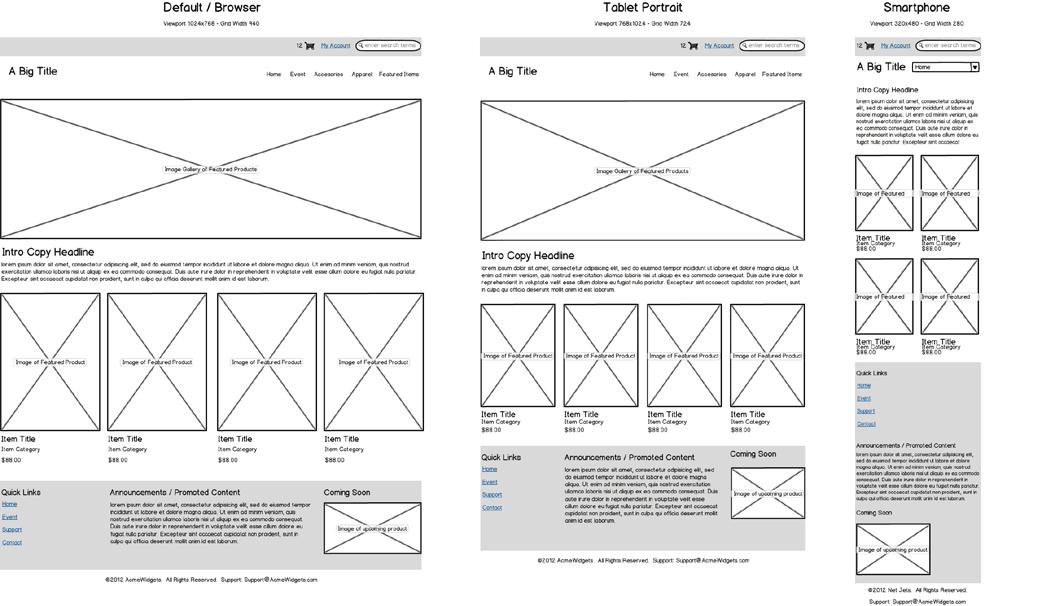 Образец прототипа интерфейса главной страницы сайтаИнтерфейс системы должен быть понятным и удобным, не должен быть перегружен графическими элементами и должен обеспечивать быстрое отображение экранных форм. Все экранные формы пользовательского интерфейса должны быть выполнены в едином графическом дизайне, с одинаковым расположением основных элементов управления и навигации.Дизайн веб-сайта должен быть разработан на основе прототипов и представлен минимум в 2-х вариантах. Прототипы и макеты дизайна предоставляется в версии для настольного компьютера, для планшетов и для смартфонов. Из предоставленных макетов Заказчик выбирает один вариант, который дорабатывается и берется за основу.Заказчик может просить Исполнителя вводить какие-либо дополнительные изменения в уже выбранный им макет (до его окончательного утверждения), если они также будут одобрены Исполнителем в качестве улучшающих внешний вид сайта, его удобство использования пользователем, навигационную структуру и другие показатели. После утверждения и подписания макета Исполнитель приступает к следующему этапу работ, и Заказчик уже не может существенно менять свои требования к дизайну сайта. Иными словами, подписанный макет будет закреплен как рабочий (эталонный) в рамках данного проекта.Все страницы сайта должны быть выдержаны в едином стиле оформления. Дизайн сайта должен быть удобным и привлекательным для посетителей сайта. Объем графических элементов дизайна не должен ухудшать общую загрузку сайта, влиять на его производительность.Пожелания по графическому дизайну сайта Заказчик может передавать как в письменной, так и в устной форме. Такие пожелания могут быть обсуждены Сторонами: Заказчик ― в качестве эксперта в своей профессиональной области, Исполнитель – в качестве эксперта в области проектирования и разработки веб-сайтов.Дизайн должен быть стилистически связан с корпоративным стилем АО «Биокимё» (в плане использования элементов цветовой схемы и шрифтов).Все одинаковые элементы управления и данных должны быть оформлены одинаково в пределах одной типовой страницы и для всех типовых страниц. В частности, это относится к оформлению: кнопок, ссылок, таблиц, текстов (в том числе заголовков всех уровней, нумерованных и ненумерованных списков), форм (в том числе фильтров) и отдельных полей форм.Количество основных цветов, используемых для оформления всех элементов пользовательского интерфейса не должно превышать 3-х цветов. Контентная зона должна быть оформлена черным шрифтом на белом фоне.Количество начертаний шрифта, используемых для оформления всех элементов пользовательского интерфейса и данных не должно превышать 2-х шрифтов.Дизайн интерфейса должен быть разработан с учетом максимального облегчения навигации по сайту и принципов удобства использования пользователем, и будет решать следующие задачи:идентификация сайта: верхний (шапка) и нижний (футер) колонтитул страниц, единый стиль оформления информационного наполнения;ориентация пользователя в иерархической структуре сайта: главное меню, менюразделов;информирование о возможностях обратной связи с администрацией сайта: меню сервисов.Верстка, кроссбраузерность и просмотр с мобильных устройств Сайт должен разрабатываться под стандартные разрешения экрана.Сайт должен корректно просматриваться с мобильных устройств (смартфонов,планшетов), отображаясь, на выбор Заказчика, в адаптивной или responsive (отзывчивой) верстке.Сверстанные HTML-шаблоны сайта визуально должны быть полностью идентичны утвержденным Заказчиком макетам.См. ниже основные разрешения экрана, под которые рисуется и адаптируется сайт: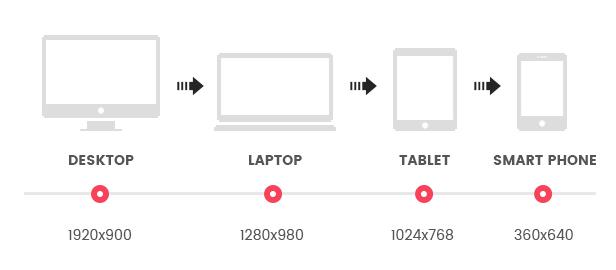 Страницы сайта должны адекватно просматриваться (т.е. быть идентичны макетамне иметь видимых дефектов) в следующих браузерах:Microsoft Internet Explorer, начиная с версии 9.0;Mozilla Firefox, начиная с версии 35.0;Opera, начиная с версии 18.0;Google Chrome, начиная с версии 35.0;Apple Safari, начиная с версии 8.0.Для доступа к сайту клиент должен иметь подключение к Интернету, для удовлетворительной работы необходима минимальная скорость подключения 512 Кб/с.Требования к структуре меню сайтаЗаказчик и Исполнитель утверждают структуру ресурса. Соглашаясь с данной структурой сайта, Заказчик не может после подписания документа вносить в структуру такие изменения, которые повлекут за собой изменение дизайна, функциональности сайта или другие дополнительные работы, без предварительных переговоров и письменного согласия ИсполнителяПредварительная предлагаемая структура должна соответствовать существующей структуре сайта uzkimyosanoat.uz.Прочая информация для размещения на сайте:Внутренний поиск по сайту (поисковая система, осуществляющая поиск по всему сайту, по всем разделам, по результатам первичного поиска);Страница с выдачей результатов поиска;Форма контактов или форма обратной связи;Полезные ссылки (порталы государственных органов и др. учреждений);Карта сайта;Статистика посещаемости (счетчик национальной поисковой системы www.uz);Ошибка 404;структуре сайта должно быть предусмотрено архивирование данных основных информационных разделов (новости, мероприятия, основные показатели, госпрограммы, выступления, проекты и тендеры).Обязательные элементы для всех страниц сайта:Следующие элементы должны присутствовать на каждой странице:логотип компании (на внутренних страницах служит ссылкой на главную);контактные телефоны в «шапке» сайта;главное (верхнее) навигационное меню;второстепенное навигационное меню (подменю);строка «хлебных крошек» (кроме первой страницы);поле поиска;контактная информация в футере (подвале) сайта. Футер также должен дублировать ссылки верхнего меню;Обязательные элементы, согласно ПКМ №355;Обязательные элементы, согласно ПКМ №176 и ПКМ №81Порядок и  состав основного  меню,  подменю  и  меню  в  футере  должнырегулироваться из системы управления контентом сайта.Соответствие сайта требованиям законодательство Разрабатываемый Исполнителем сайт должен соответствовать требованиям действующего законодательство, включая Постановлений Кабинета Министров Республики Узбекистан «О мерах по внедрению системы оценки состояния развития информационно-коммуникационных технологий в Республике Узбекистан» от 31 декабря 2013 года №355 и «О мерах по дальнейшему совершенствованию системы корпоративного управления в акционерных обществах» от 2 июля 2014г. №176. Исполнитель должен учесть требования законодательства и разработать сайт всоответствии с установленными требованиями, включая, но не ограничиваясь, пунктами:доступность сайта для слабовидящих граждан, в том числе:сервис по чтению контента сайта и информацию, объясняющую об этой услуге;функцию по настройке размера, вида, цвета, шрифта и контрастного фона сайта, а также информацию, объясняющую о таких функциях настройки. — иконки в шапке сайта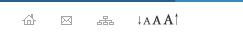 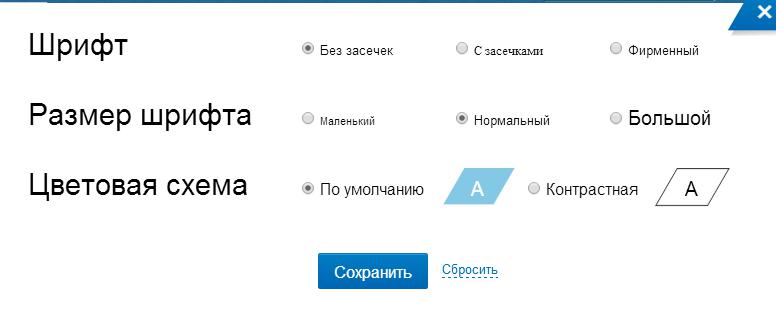 Пример внедрения дополнительных удобств для слабовидящих граждандоступность сайта для людей с нарушениями слуха;наличие мобильной версии сайта;размещение на сайте форм и бланков;интерактивные услуги:обращение физических и юридических лиц; o прием руководством;o вакансии и отправка резюмевопросы и ответы на часто задаваемые вопросы;размещение ссылок на сайты государственных органов и вышестоящих организаций.Размещение ссылок на сайты государственных органов На сайте должны быть доступны следующие ссылки:Ссылки на правительственный портал и другие основные порталы, включая Единый портал интерактивных государственных услуг, Государственный портал открытых данных;Ссылки на сайты компаний в структуре АО «Биокимё».Формы и бланкиДолжны быть доступны возможности по загрузке форм и бланков (будут предоставлены Заказчиком в процессе разработки сайта).Требования к виртуальным приемным гражданФронтенд соответствующих разделов сайта должен соответствовать всем требованиям, предъявляемым к сайтам виртуальных приемных. В том числе, должны быть учтены возможности предоставления дополнительных удобств для слабовидящих граждан (функция добавления контраста, увеличения шрифта, «экранной лупы» и др.).шапке сайта будут расположены иконки увеличения шрифтов. При нажатии, во всплывающем окне, можно выбрать удобный вариант по контрастности/ типу и размеру шрифтов.Система подачи обращений через сайт должна быть реализована в виде программного модуля и обладать следующим набором функций:После выбора услуги и заполнения персональных данных пользователь должен иметь возможность (без регистрации) самостоятельно подать обращение в Компанию, путем заполнения соответствующей формы обращения;После записи на прием пользователь должен получить уведомление на свой электронный почтовый ящик о порядке и сроках рассмотрения его обращения.Требования к формам:Все формы должны отображаться на выбранном пользователем языке сайта. Для этого необходимо залить файлы переводов форм на все необходимые языки через систему управления сайтом.Все поля ввода должны предоставлять пользователю подсказки относительно ожидаемого от него формата ввода данных (подстрочники и/или комментарии в полях).Поля, информация в которые вводится автоматически, а также поля недоступные для заполнения, должны визуально (по цвету) отличаться от полей формы, доступных к заполнению.Текущее поле (в котором в данный момент заявителем вносятся сведения) должно отличаться визуально (по цвету) от всех остальных полей формы.Пользователю должны быть доступны для заполнения элементы ввода данных:Текстовое поле;Цифровое поле;Дата в формате день/месяц/год;Выпадающий список;Возможность загрузки файла.Требования к автоматизированной проверке корректности заполнения форм: при отправке  данных  формы  должна  осуществляться  проверка  корректности форматов, вводимых данных (e-mail, дата и т.п.), и, в случае выявления отклонений,пользователю должны быть предоставлены сведения о полях, содержащих ошибки.Все поля формы являются обязательными для заполнения. Если не заполнено одно или несколько полей, форма возвращается пользователю. Возвращенная форма должна содержать все заполненные пользователем данные и выделять незаполненные поля.Требования к системе администрирования сайта, CMSCMS (Content Management System) — система управления содержимым и настройками сайта, которая позволяет управлять структурой, текстовым и графическим содержимым сайта, задавать настройки для всего сайта или его отдельных разделов или модулей, управлять пользователями.Не допускается использование «самописной» или студийной системы, разработанной Исполнителем.Рекомендовано использование полноценных и международно разработанных CMS:Open Source (с открытым исходным кодом);профессиональных CMS (могут быть платными).Выбранная CMS должна содержать встроенный тестовый редактор (WYSIWYG-редактор) для форматирования содержимого страниц, выполнения типовых операций по работе с содержимым без применения знаний языка разметки HTML:Система управления контентом должна иметь стандартный для Windows интерфейс, отвечающий следующим требованиям:реализация в графическом оконном режиме;единый стиль оформления; интуитивно понятное назначение элементов интерфейса;отображение на экране только тех возможностей, которые доступны конкретному пользователю;отображение на экране только необходимой для решения текущей прикладной задачи информации;отображение на экране хода длительных процессов обработки;диалог с пользователем должен быть оптимизирован для выполнения типовых и часто используемых операций;для операций по массовому вводу информации должна быть предусмотрена минимизация количества нажатий на клавиатуру для выполнения стандартных действий.Доступ для управления содержимым имеют пользователи, которым выдан логин и пароль для входа в CMS.Система управления контентом cайта должна обеспечить администратору сайта возможность выполнения следующих действий:Добавление, редактирование и удаление текстов (статей, новостей, статического содержания);Редактирование мета-данных разделов (служебная информация для улучшения индексации Сайта поисковыми системами).Требования к программному обеспечениюПри разработке сайта рекомендовано использовать следующие языки программирования, запросов и разметки: PHP, SQL, JavaScript, HTML, CSS.При разработке сайта рекомендовано использовать следующие программные средства: PHP, Postgresql, ApacheПрограммная часть сайта должна обладать следующими свойствами:удобство эксплуатации;надежность;модульность;настраиваемость;эффективность/производительность;расширяемостью.быстродействиес учетом требований к техническому оснащениюМультиязычностьБазовые языковые версии:Узбекский язык (в двух версиях, написание в кириллической и латинской транскрипции);Русский язык;Английский язык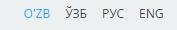 Основной версией сайта, открывающимся по умолчанию, является узбекская версия в латинской транскрипции. Далее пользователь может выбрать удобную ему языковую версию.Языковые версии отображаются во frontend-е системы, для удобства пользователей, работающих с сайтом. Все надписи экранных форм, а также сообщения, выдаваемые пользователю (кроме системных сообщений) должны быть на выбранном пользователем языке сайта.Перевод всего контента, всех системных и пользовательских файлов (включая переводы объектов навигации, функциональных кнопок и панелей и т.д.) на другие языки возлагается на Заказчика. Исполнитель «включает» новую языковую версию после получения всего необходимого контента. Дополнительные элементы фронтенда сайта 11.1. Версия для печати страницы сайтаВерсия для печати реализуется без создания отдельной страницы (используя CSS).Версия для печати не должна содержать элементов графики (кроме логотипа) и навигации.Версия для печати реализуется для всех страниц сайт и содержит обязательныеблоки:ЛоготипКонтентная часть (данные)Ссылка на страницу11.2. КонтактыСтраница содержит такую информацию, какКарта проезда (Yandex или Google)Адрес *****Телефон: +*****Электронная почта (info@)Форму обратной связи.11.3. Форма обратной связиПредваряется текстом. Примерный текст: «Вы можете прокомментировать работу нашей компании, задать интересующие вас вопросы, а также высказать свои предложенияпомощью формы обратной связи или по телефону +*****. Поля, отмеченные звездочкой, обязательны для заполнения.»формы обратной связи есть следующие поля:Поле «Ваше имя»Поле «Ваш электронный адрес» *Поле «Телефон» *Поле «Ваше сообщение» *CAPTCHAСообщение, отправленное через форму обратной связи, появляется в списке сообщений в системе управления сайтом, а также в виде электронного письма с темой «Сообщение с сайта» отправляется на адрес info@biokimyo.uz.Управлять адресом, на который приходят сообщения сайта, можно в панели управления сайтом.При отправлении формы на видном месте страницы выводится служебное сообщение: «Ваше сообщение успешно отправлено».При отсутствии текста в поле «Ваше сообщение» на видном месте страницы выводится служебное сообщение: «Не все обязательные поля заполнены».11.4. Страница 404Страница содержит сообщение о том, что искомая страница не найдена, и карту сайта для помощи посетителю в попадании на интересующий его раздел сайта. Отдельный дизайн для страницы 404 не предусмотрен, она будет открываться, как обычная контентная страница, с левыми/правыми блоками меню.11.5. Страница с результатами поискаНа этой странице присутствуют такие элементы, какОкно поиска с текстом запросаСписок результатов поиска Список результатов поискаВыводится  10  результатов  поискового  запроса  на  странице  с  постраничнойнавигацией внизу. Выводятся название, краткое описание, дата изменения материала, и путь к материалу.Название – выводится название материала, в названии или кратком описании которого содержится ключевое слово. С названия строится ссылка на сам материал.Краткое описание – выводится краткое описание товара, в названии или кратком описании которого содержится ключевое слово.Дата изменения – дата изменения материала.Путь – выводится «цепочка навигации», например, «Главная / Новости / Последняя новость»11.6. Карта сайтаКарта сайта содержит иерархический список всех страниц сайта. Генерируется автоматически. При обновлении структуры сайта автоматически обновляется.Требования к оптимизации под поисковые системы и системам аналитики сайта Система  управления  контентом  сайта  должна  предоставлять  возможностьредактирования для сайта в целом таких параметров, как:title, description, keywords, заголовок верхнего уровня (H1);специалист должен иметь возможность редактирования файлов, не относящихся напрямую к системе администрирования, но важных для индексации: robots.txt. .htaccess, sitemap.xml.Мета-теги и контент сайта должны быть оптимизированы Исполнителем на финальном этапе разработки, чтобы обеспечить продвижение сайта по ключевым словам (будут предоставлены Заказчиком отдельно) в поисковых системах.Счетчики систем аналитики на сайте:Для получения расширенной статистики Исполнителем должны быть установленынастроены счетчики систем веб-аналитики Google Analytics и Национальной информационно-поисковой системы www.uz.Для получения доступа к счетчикам Заказчику будет необходимо сообщить Исполнителю свои почтовые аккаунты @gmail. Счетчики будут установлены при переносе сайта с тестового на основной домен.Доменные именаНа время разработки проекта Исполнитель обязуется предоставить Заказчику временный тестовый домен и хостинг для размещения веб-сайта, его тестирования и приемки.Обязанности по приобретению рабочего доменного имени и хостинга на период дальнейшей эксплуатации сайта лежат на Заказчике.Контент-менеджмент сайтарамках первичного наполнения Исполнитель заполняет контентом все основные страницы сайта.Заказчик обязан предоставить всю необходимую информацию для первичного наполнения проекта. Работы по написанию текстов не входят в обязанности Исполнителя. Заказчик предоставляет все необходимые Исполнителю текстовые и графические материалы, а также комментарии, касающиеся их содержания, объема, оформления и размещения.Требования к форме передачи информации:•Вся информация должна быть передана в электронном виде.•Имена передаваемых файлов должны кратко выражать их содержимое.• Текст должен быть набран аккуратно, без излишнего форматирования и дефектов.Содержимое файлов должно быть четко структурировано по разделам сайта и содержать достаточно сведений о назначении передаваемой информации.Требования к хостингуРабота сайта должна быть устойчива к любым операциям, производимым средствами пользовательского интерфейса. Функционал сайта должен бесперебойно функционировать под нагрузкой до 500 запросов пользователей к любой из её функции в секунду на серверной платформе Заказчика.Программное обеспечение сервера согласовывается с Исполнителем, исходя из выбранной для создания системы платформы / языка программирования.Рекомендуемые (к согласованию с Исполнителем) технические характеристики сервера Заказчика:дисковое пространство в 10 гб. / безлимитный трафик;Postgresql (или Mysql), PHPПочтовые протоколы - POP3, IMAP, SMTPКруглосуточная поддержка 24/7Резервное копированиеПоддержка Model View Controller, AJAX, Error PageДоступ к log-файламПаролирование директорийФайловый менеджерСобственные страницы ошибокИнтерфейс управления базами данныхМесто под почту - 5 ГбСайт	будет	функционировать	в	сетевом	многопользовательском	режиме.Производительность системы зависит от хостинга, выбранного Заказчиком.Требования к SSL-сертификатуSSL-сертификат — это уникальная цифровая подпись сайта, необходимая для организации защищенного соединения между клиентом и сервером.января 2017 года Firefox и Chrome маркируют, как надежные, только сайты с SSL-сертификатами. Сайты, использующие HTTPS-соединение, также поднимаются вышерезультатах поиска.На разрабатываемом сайте необходимо предоставить информацию о политике защиты персональной информации и указать информацию о сертификатах безопасности.Обязанность по приобретению SSL-сертификата возлагается на Заказчика, обязанность по установке купленного Заказчиком SSL-сертфииката возлагается на Исполнителя.Установка SSL-сертификата на сайт предполагает не только активацию самого сертификата, но и сопутствующие работы по сайту: настройку перенаправления запросовhttp на https, а также корректировку абсолютных и относительных внутренних ссылок сайта.Рекомендовано приобретение сертификата либо Domain SSL (начальный уровень доверия), либо Organization SSL (бизнес-уровень доверия).Разграничение доступа и права пользователей сайтаИнформация, размещаемая на сайте, является общедоступной. Пользователей сайта можно разделить на 3 типа, в соответствии с правами доступа:ПосетителиРедактор (контент-менеджер)АдминистраторПосетители имеют доступ только к общедоступной части сайта. Доступ к административной части имеют пользователи с правами редактора и администратора. Редактор может редактировать материалы разделов.Администратор может выполнять все те же действия, что и Редактор, и кроме того:добавлять пользователей с правами Редактора;добавлять и удалять разделы сайта.Доступ к административной части должен осуществляться с использованием уникального логина и пароля. Логин выдается администратором сайта. Пароль генерируется автоматически и высылается пользователю на адрес, указанный при регистрации. В первый раз при попытке войти в административную часть система должна предлагать пользователю сменить пароль (ввести вручную новый пароль).Для входа в рабочий кабинет администратору предоставляется единая точка входа, по типу http://uzkimyosanoat.uz/admin. Доступ в систему осуществляется только авторизованными сотрудниками с персональным логином/паролем. Доступ в систему для каждого сотрудника компании должен устанавливаться индивидуально, исключая возможности передачи паролей другим лицам.При необходимости, доступ в систему возможно предусмотреть только через определенные IP.Управление ролями должно производиться полностью на стороне Заказчика. Должно быть предусмотрено полное логирование операций с указанием логинасотрудника и даты-времени совершения операции. Должна сохраняться история изменения записей и отдельных полей (с указанием истории предыдущих значений). Включение/выключение данной возможности для определенных сущностей/полей должно быть доступно администратору.Требования к защите сайта от несанкционированного доступа и требования кбезопасностиСистема должна обеспечивать защиту от несанкционированного доступа как в пользовательской части (фронтенд), так и в части административной панели сотрудников путем:Идентификации пользователей;Проверки полномочий пользователей при работе с системой;Разграничения прав доступа пользователей на уровне выполняемых задачНеобходимо предусмотреть невозможность одновременного входа в систему 2 раза одним пользователем с разных рабочих станций;Все действия любого пользователя должны быть сохранены в логе системы.Система должна содержать избыточную информацию в базе данных для восстановления целостности в случае сбоя, либо намеренных вредоносных действий пользователей.В случае целенаправленных вредоносных действий пользователя (подбор пароля, подмена входных данных, попытка открыть страницы, явно для пользователя не предназначенные), система блокирует пользователя с соответствующим сообщением и контактами уполномоченного лица, а также оповещает системного администратора о подозрительном поведении пользователя.Должен создаваться и храниться бэкап системы на каждый день прошедшей недели, за каждую неделю месяца, и каждый месяц года (данное требование относится к хостингу, не к функционалу сайта).Защищённая часть системы, содержащая конфиденциальную информацию о пользователях (административная часть) должна использовать "слепые" пароли (при наборе пароля его символы не показываются на экране либо заменяются одним типом символов; количество отображаемых символов не соответствует длине пароля).Требования к безопасностиВопросы безопасности хранения информации решаются средствами поставляемой системы и организационными мероприятиями, предпринимаемыми Заказчиком для обеспечения безопасности.Администратор и оператор сайта имеют уникальные имена в системе (логины). При входе пользователя в систему, система запрашивает имя и пароль. В случае правильного ввода этих данных, сотрудник получает доступ к информации сайта, в ином случае – в доступе будет отказано.Заказчик не должен разрешать доступ к системе лицам, не имеющим отношения к наполнению сайта, или предоставлять им какую-либо непубличную информацию о системе, – это противоречит требованиям безопасности сайта. Хранить пароли доступа рекомендуется в безопасном месте.Сотрудники Заказчика должны позаботиться о том, чтобы их пароли не были слишком просты и очевидны для подборки злоумышленниками (например, не содержали имена сотрудников, номера их машин, сотовых телефонов и/или другой доступной информации).Исполнитель не может (и не будет) отвечать за безопасность хранения информациислучае, если Заказчик распространил кому-либо данные доступа – логин/пароль (сотрудников Заказчика) к системе или другую конфиденциальную информацию о проекте, в том числе проектную документацию.Требования к надежности, резервному копированию и восстановлению данных19.1. Требования к надежностиУровень хранения данных в системе сайта должен быть построен на основе современных реляционных или объектно-реляционных СУБД.Для обеспечения целостности данных должны использоваться встроенные механизмы СУБД. Средства СУБД, а также средства используемых операционных систем должны обеспечивать документирование и протоколирование обрабатываемой в системе информации. Доступ к данным должен быть предоставлен только авторизованным пользователям с учетом их служебных полномочий, а также с учетом категории запрашиваемой информации.Структура базы данных должна быть организована рациональным способом, исключающим единовременную полную выгрузку информации, содержащейся в базе данных системы. Технические средства, обеспечивающие хранение информации, должны использовать современные технологии, позволяющие обеспечить повышенную надежность хранения данных и оперативную замену оборудования (распределенная избыточная запись/считывание данных; зеркалирование; независимые дисковые массивы; кластеризация).19.2. Требования к многопользовательскому режиму работыСистема должна обеспечивать одновременную работу необходимого количества пользователей. Каждому пользователю назначаются права на выполнение операций и доступ к информации в Системе.19.3. Производительность и масштабируемость сайтаСайт должен предусматривать возможность масштабирования по производительности и объему обрабатываемой информации без модификации его программного обеспечения путем модернизации используемого комплекса технических средств.19.4. Требования к эргономикеВремя отклика сайта на действие пользователя не должно превышать 3 секунд.19.5. Требования к резервному копированиюДолжен создаваться и храниться бэкап сайта на каждый день прошедшей недели, за каждую неделю месяца, и каждый месяц года. ВАЖНО: данное требование относится к хостингу, не к функционалу сайта.Хост-провайдер должен обеспечивать работу сайта в режиме 24 часа в день, 7 дней в неделю (24х7).19.6. Требования к надежности и сохранности информации при аварияхСайт будет предотвращать возникновение отказов в выполнении автоматизированных функций при ошибках пользователей. Система авторизации и распределения прав не допустит несанкционированного доступа к административной части, ее модулям и подсистемам. Вся информация должна на систематической основе архивироваться и сохраняться (данная обязанность лежит на хостинг-провайдере Заказчика).Режим тестовой эксплуатации и гарантии Исполнителя Гарантийным периодом для проекта, когда отклонения в его работе от положенийнастоящего ТЗ устраняются Исполнителем за свой счет, составляет 12 (двенадцать) месяцев с даты подписания акта сдачи-приёмки работ. Это положение не распространяется на случаи, когда Заказчиком или третьими лицами были внесены изменения в программное обеспечение или его конфигурацию.Исполнитель обязуется обеспечить техническое обслуживание и поддержку сайта в течение гарантийного периода (365 календарных дней) после подписания актов о полном приеме работ.Периодом опытной эксплуатации (когда такие изменения вносятся Исполнителем в приоритетном по отношению к другим своим проектам порядке) принимается 30 (тридцать) календарных дней с даты предоставлению Заказчику акта сдачи-приёмки по последнему из этапов работ. В этот период срок реакции Исполнителя на заявки Заказчика не должен превышать 1-го рабочего дня.Для обеспечения периода тестовой эксплуатации и периода гарантийного обслуживания Исполнителем должны быть закреплены по данному проекту:Специалист, доступный для связи в течение рабочего времени.e-mail для приёма информации по работе системы.Прямой телефонный номер для оперативной связи.Исполнитель должен предоставить требования к составу и квалификации персонала на стороне Заказчика, необходимого для обеспечения эксплуатации сайта.Коммуникация Заказчика с Исполнителям по возникающим в процессе эксплуатации Системы вопросам должна осуществляться в онлайн-режиме, 24/7 (посредством корпоративных мессенджеров, «тикетов» службы поддержке на платформе Исполнителя и прочих, оговоренных сторонами, методов коммуникации).Порядок приема-сдачи работСдача-приёмка работ производится поэтапно, в соответствии с рабочей программой и календарным планом, согласованном Сторонами. Сдача-приемка осуществляется комиссией, в состав которой входят представители Заказчика и Исполнителя. По результатам приемки подписывается акт приемочной комиссии. Сайт должен быть развёрнут Исполнителем на серверах Заказчика.Требования к документации и обучению персонала работе с сайтом Исполнитель разрабатывает и передает Заказчику пакет документации дляпользователей сайта в следующем составе:Документация редактора (контент-менеджера) сайта:Должна быть передана в формате .pdf с исходными материалами в формате .doc Документация администратора сайтаДолжна быть передана в формате .pdf с исходными материалами в формате .docДолжна содержать описание всех приёмов работы по администрированию и техническому обслуживанию сайта.Должна содержать описания всех процедур, связанных с обеспечением работоспособности, обслуживанием системы, а также руководства по действиям в случае возникновения внештатных ситуаций, восстановлению работы системы после сбоев, переносу с сервера на сервер.Должна содержать все необходимые данные авторизации в системе, актуальные на момент её передачи, руководство по изменению данных авторизации в условиях непосредственного доступа к файловой структуре сайта.Исполнитель должен снабдить исходный код комментариями на русском языке. Заказчиком должны быть определены должностные лица, ответственные за:администрирование сайта;наполнение сайта контентом, обновление контента;дальнейшее обучение персонала работе с сайтом.работе с сайтом, в ролик редакторов, должны допускаться сотрудники компании Заказчика, имеющие навыки работы на персональном компьютере, знакомые с пакетом MS Office, ознакомленные с правилами эксплуатации и прошедшие обучение работе с сайтом.Режим работы редакторов сайта никак не влияет на производительность, работоспособность и функционирование сайта и определяется Заказчиком по своему усмотрению согласно текущим потребностям.Требования к ИсполнителюКомпания — Исполнитель, при подаче конкурсного предложения по данному Техническому заданию, должна предоставить:Сведения о компании (название, адрес, контактные данные, сайт, реквизиты, копию свидетельства о регистрации компании);Продемонстрированное наличие постоянного офиса, доступного по городскому телефону и наличие постоянного штата.• Портфолио успешно выполненных работ по разработке сайтов для государственных органов. Приветствуются рекомендательные письма от клиентов. Работы в портфолио должны соответствовать требуемому Заказчиком уровню качества конечного продукта; • Сведения о штате и квалификации сотрудников, в том числе, разбивка персонала, предполагаемого к работе над данным проектом; • Сведения о штате и квалификации сотрудников, в том числе, и разбивку персонала, предполагаемого к работе над данным проектом. • Компания обязуется предоставить послепродажное обслуживание (техническую поддержку), детали описаны в п. 20 данного ТЗ. Требования к квалификации компании-разработчика:опыт работы в сфере веб-разработки не менее 5 лет;обязательное наличие в портфолио:не менее 30 государственных проектов по ПКМ №355 от 31.12.2013, в том числе ПКМ №176не менее 30 актуальных работ, функционирующих не менее 3 лет;не менее 5 крупных проектов (по «значимости» организации, а также по планируемому количеству ежедневных посещений пользователей);опыт разработки веб-сайтов с интегрированными информационными системами (не менее 5 сайтов/систем)знание стандартов и требований к разработке/оформлению/ведению сайтов государственных организаций;опыт технической поддержки разрабатываемых веб-сайтов не менее 5-ти лет;наличие положительных отзывов от клиентов по оказанным услугам.Требования к штатному персоналу:наличие постоянного штата специалистов в составе группы по проектированию, программистов, верстальщиков, дизайнеров, тестировщиков. При этом, команда по выполнению данного заказа не должна иметь параллельных проектов. Требования к квалификации специалистов компания-разработчик определяет самостоятельно, однако, должен соблюдаться необходимый 
для реализации данного проекта уровень профессионального мастерства специалистов. Приветствуются наличие сертифицированных (особенно по международным программам и стандартам) специалистов;обязательное закрепление за данным проектом квалифицированного 
проект-менеджера.Другие требования:регистрация как юридическое лицо на территории Республики Узбекистан и осуществление одного из следующих видов деятельности:ОКЭД: 58.2 «Выпуск программного обеспечения»;ОКЭД: 62.0 «Компьютерное программирование, консультации и другие сопутствующие услуги»;ОКЭД: 63.1 «Услуги по размещению и обработке данных, Web-порталы»;устойчивое финансовое положение организации;отсутствие у организации неисполненных предписаний судебного органа; организация не должна находиться в процессе ликвидации, реорганизации или под процедурой банкротства; на имущество организации не должен быть наложен арест; организация не должна находиться в состоянии судебного разбирательства с Обществом.наличие постоянного зарегистрированного офиса в г. Ташкент.Место оказания услуг:Услуги оказываются по месту нахождения Исполнителя; приемка результатов оказанных услуг и проведение рабочих встреч и совещаний – на территории Исполнителя.Количество и время рабочих совещаний по проекту определяются Заказчиком. Исполнитель несет все расходы, связанные с участием своих представителей в рабочих совещаниях и в сдаче-приемке оказанных услуг.Исполнитель обязан:Оказать услуги надлежащего качества в объеме и сроки, предусмотренные договором с Заказчиком;Не предоставлять другим лицам и не разглашать иным способом конфиденциальную информацию, полученную в результате исполнения обязательств по договору.III. ЦЕНОВАЯ ЧАСТЬЦеновая оценка предложений (К).Ценовая оценка поступивших предложений осуществляется закупочной комиссией после проведения технической оценки на основании документов запечатанных в конверте.Критерии финансовой оценкиИтоговые баллы предложенийIV.Проект договорПриложение № ___ к настоящей Конкурсной документацииДоговор _______________
на оказание услуг по разработке веб сайта  г. Ташкент								                   «___» _______ 2021 г. ___________________________ в лице ___________________________., действующего на основании ____________, именуемое в дальнейшем ИСПОЛНИТЕЛЬ с одной стороны, и _______________, в лице _______________, действующего на основании _______________, именуемое в дальнейшем ЗАКАЗЧИК, вместе именуемые «Стороны», заключили настоящий договор о нижеследующем:ПРЕДМЕТ ДОГОВОРА.1.1 Исполнитель по поручению Заказчика принимает на себя обязанности по разработке гипертекстового представления страниц корпоративного WWW-сайта (в дальнейшем - сайт) Заказчика, что является информационной услугой (далее - работы), а Заказчик обязан принять и оплатить данную работу.1.2. Работы выполняются строго в соответствии с техническим заданием (в дальнейшем - ТЗ), подписанным Исполнителем и Заказчиком и являющимся Приложением №1 к настоящему договору.СТОИМОСТЬ И ПОРЯДОК ОПЛАТЫ РАБОТ.2.1 Стоимость работ, поручаемых Исполнителю по настоящему Договору, определяется в соответствии с ТЗ.2.2. Оплата работ по разработке сайта осуществляется в следующем порядке:Стоимость, со всеми предоставленными требованиями, указанными в техническом задании, составляет: _____________________________________________________согласно техническим параметрам прилагаемые к этому предложению и указана в прилагаемой таблице цен, которая является неотъемлемой частью настоящего Договора. Срок разработки – 10 (десять) дней, с момента утверждение концепции дизайна. Оплата услуг производится в течение 3 (трех) банковских дней с момента подписания настоящего Договора в размере 15% от общей суммы Договора. После оказания услуг Исполнитель предоставляет счет-фактуру и акт выполненных работ, а Заказчик производит доплату в размере 85% от общей суммы договора в течении 3 (трех) банковских дней.ПРАВА И ОБЯЗАННОСТИ СТОРОН.3.1. Исполнитель обязуется:Выполнить Работы в соответствии с техническим заданием;Создать рабочую группу по проекту Заказчика и назначить ответственного менеджера;качественно и в предусмотренные настоящим Договором и Техническим заданием сроки выполнять работы, предусмотренные настоящим Договором;Своевременно предоставлять Заказчику доступ к результатам работ при условии исполнения Заказчиком обязательств по отношению к Исполнителю в соответствии с условиями настоящего Договора; По требованию Заказчика информировать Заказчика о ходе работ;Предоставлять Заказчику промежуточные результаты работы для контроля за соблюдением сроков и качества выполненных работ;Осуществить доработку сайта в случае вынесения замечаний в результате рассмотрения его Заказчиком, но в пределах технического задания (Приложение №1);Безвозмездно исправить по требованию Заказчика все выявленные ошибки (смысловые, грамматические и орфографические ошибки, неработающие гиперссылки и не грузящиеся рисунки и др.);Реализовать меры по обеспечению безопасности проекта от хакерских, DDOS-атак, вирусных атак, попыток взлома системы и других случаев несогласованного вмешательства и/или воздействия на результат работ в период с их начала до момента полного исполнения Сторонами всех обязательств по настоящему договору.Передать выполненные работы Заказчику по окончании работ и полной оплате по электронной почте или лазерном носителе (компакт-диске) с обязательным подтверждением о получении;3.2. Заказчик обязуетсяПредставить в течение трех дней с момента подписания договора всю необходимую для размещения на сайте текстовую и графическую информацию;Своевременно по собственной инициативе предоставлять Исполнителю Информационные материалы, всю информацию, документы и прочие сведения, необходимые Исполнителю для надлежащего исполнения обязательств по настоящему Договору. Перечень таких документов и материалов, объем такой информации и таких сведений, порядок и срок их предоставления может быть согласован Сторонами и указан в Техническом задании;Участвовать и организовывать участие ответственных и иных лиц Заказчика в мероприятиях по настоящему Договору, связанных с проведением подготовительных работ, работ по разработке Проекта и иных работ, согласованных Сторонами, по настоящему Договору.Принимать к рассмотрению представленную Исполнителем работу по электронной почте c уведомлением и копией в Telegram, и в течение 5 банковских дней информировать Исполнителя о принятом решении;Оплатить оказываемые ему услуги в порядке, который указан в п.п. 2.1 и 2.2 настоящего Договора.При выполнении работ раньше предусмотренного договором срока, принять и оплатить их.3.3. Исполнитель имеет право:Приостановить исполнение заказанных работ в случае их несвоевременной оплаты Заказчиком.Приостанавливать оказание услуг, в случае задержки в предоставлении информации со стороны Заказчика, а также увеличить срок исполнения услуг, на срок соразмерный задержке.Исполнитель имеет право сдать предусмотренные данным договором услуги досрочно.3.4. Заказчик имеет право:Проверять ход и качество выполнения работ, не вмешиваясь в деятельность Исполнителя.Требовать от Исполнителя безвозмездного исправления ошибок, выявленных в ходе работ или по итогам их выполнения.ПОРЯДОК ВЫПОЛНЕНИЯ И СДАЧИ-ПРИЕМКИ РАБОТ.4.1. Исполнитель начинает выполнение работ по настоящему Договору в течение 3-х рабочих дней с даты получения предоплаты в соответствии с п.2.2. настоящего договора, с соблюдением следующих условий:4.1.1. Разработка дизайна производится посредством поэтапного согласования с Заказчиком в следующем порядке:- предоставление образца дизайна на русском языке и внесение всех необходимых доработок по требованию Заказчика;- утверждение образца дизайна вебсайта на русском языке;- разработка и утверждение дизайна вебсайта на русском языке.4.1.2. Начало разработки сайта считается действительным со дня утверждения дизайна на русском языке Заказчиком.4.1.3. Программирование сайта выполняется строго с поставленным ТЗ.4.2. По завершении работ по настоящему Договору Исполнитель уведомляет Заказчика о выполненной работе, которую Заказчик утверждает в течение 3 (трех) календарных дней с момента его получения или дает мотивированный отказ от приемки работ.4.3. В случае мотивированного отказа Заказчика от приемки работ сторонами вносится в ТЗ, необходимые доработки и сроки их выполнения.4.4. В случае, если Заказчик не предоставил мотивированный отказ в подписании акта и счёта фактуры в срок, указанный в п. 4.2., то оказанные услуги считаются принятыми.ОТВЕТСТВЕННОСТЬ СТОРОН.5.1. За неисполнение или ненадлежащее исполнение своих обязательств по настоящему Договору стороны несут ответственность в соответствии с действующим законодательством РУз.5.2. Все споры, возникающие между Сторонами при исполнении настоящего Договора, разрешаются путем переговоров, а в случае, если стороны не договорились, все споры, возникшие в связи с настоящим Договором, подлежат окончательному урегулированию в Ташкентском межрайонном экономическом суде.5.3 В случае просрочки или выполнения Работ в неполном объеме, Исполнитель уплачивает Заказчику пеню в размере 0,5 процента неисполненной части обязательства за каждый день просрочки, но при этом общая сумма пени не должна превышать 50 процентов стоимости невыполненных Работ. Уплата пени не освобождает сторону, нарушившую договорные обязательства, от надлежащего исполнения договора и возмещения убытков, причиненных просрочкой или невыполнением/частичным невыполнением Работ.5.4 При несвоевременной оплате оказанных Услуг Заказчик уплачивает Исполнителю пеню в размере 0,4 процента суммы просроченного платежа за каждый день просрочки, но не более 50 процентов суммы просроченного платежа.ФОРС-МАЖОР.6.1. Исполнитель сохраняет за собой авторские права на разработанный сайт и оставляет за собой право размещать ссылку с указанием координат Исполнителя.6.2. Право собственности на разработанный сайт переходит к Заказчику в момент приемки выполненной работы и окончательной оплаты оказанных услуг.6.3. Настоящий договор составлен в двух подлинных экземплярах, которые имеют равную юридическую силу, по одному для каждой из сторон.6.4. Каждая из Сторон может в любое время отказаться от исполнения настоящего Договора, предварительно уведомив другую Сторону не позднее, чем за 10 (десять) дня до даты расторжения. В этом случае Стороны производят все взаимные расчеты, в том числе, за фактически выполненные к этому моменту услуги Исполнителем, в соответствии с ТЗ.6.5. Исполнитель не несет ответственности за корректность размещения контента сайта в сети Интернет, если это делается собственными силами Заказчика.6.6. Исполнитель не несет ответственности за корректность вывода сайта в сети Интернет, если собственными силами Заказчика внесены какие-либо изменения в программный код сайта.6.7. При возникновении форс-мажорных обстоятельств (в толковании, принятом законодательством РУз), исключающих или объективно препятствующих исполнению условий Договора, стороны не имеют взаимных претензий, и каждая из сторон принимает на себя свой риск последствий этих обстоятельств.ПРОЧИЕ УСЛОВИЯ.Настоящий договор составлен в 2 (двух) экземплярах на русском языке по одному экземпляру для каждой из Сторон.Настоящий договор вступает в силу со дня оплаты и действует до полного исполнения Сторонами своих обязательств по настоящему договору.Все приложения упомянутые в настоящем Договоре и перечисленные ниже являются неотъемлемой частью Договора.Все изменения и дополнения к настоящему Договору действительны при условии их составления 
в письменной форме и подписания обеими Сторонами.Во всем остальном, что не предусмотрено условиями Договора, Стороны руководствуются действующим законодательством Республики Узбекистан.Все особенности реализации работ, существенные для Заказчика, должны быть в явной форме отражены в ТЗ. Если в ТЗ не оговорены какие-либо требования Заказчика, то их реализация осуществляется по письменному запросу Заказчика Исполнителю, Исполнитель приступает к оказанию дополнительных услуг после подписания дополнительного соглашения к настоящему Договору.БАНКОВСКИЕ РЕКВИЗИТЫ, АДРЕСА И ПОДПИСИ СТОРОН.Приложение №1к Договору __________________от «______» __________ 2021г.Спецификация №1
на оказание услуг по разработке веб-сайтаУТВЕРЖДАЮ»Директор по производству, локализации, расширения кооперационных связей и информационных технологийАО «BIOKIMYO»_________________ Ш.Э.Мирзаев«   »  апрель 2021 г.М.П.1Полное наименование юридического лица, с указанием организационно-правовой формы2Сведение о регистрации (дата регистрации, регистрационный номер, наименование регистрирующего органа)3Юридический адрес4Контактный телефон, факс, е-mail5Наличие веб-сайта6Сведения о лицензии 7Страховой полис8Полные банковские реквизиты9Основные направления деятельности10Информация о рейтинге или рэкинге11Ф.И.О. руководителя12ИНН руководителя (требование форм e-xarid)13Ф.И.О. учредителя (требование форм e-xarid)14ИНН учредителя (требование форм e-xarid)№№ п.п.Занимаемая должностьФ.И.О.Образование (учебное заведение, специальность по диплому, № и дата выдачи диплома, сертификатов)Опыт 
работы  (лет)№Наименование услугНаименование Заказчика, его адрес и контактная информацияДата и сумма поставкиПримечание№Наименование услуг*Ед. изм.Кол-воЦена за единицу услугиСумма1.услуга1От ___________________________________[наименование и почтовый адрес Участника]АО «BIOKIMYO»            Таш.обл.г.Янгиюль, ул.Кимёгар, 1Закупочная комиссияНЕ ВСКРЫВАТЬ ДО __:__ (время местное) «-----» февраля 2021 г.НЕ ВСКРЫВАТЬ ДО __:__ (время местное) «-----» февраля 2021 г.«на участие в открытом конкурсе по выбору   организаций на  разработку корпоративного   веб-сайта для  АО «BIOKIMYO»».«на участие в открытом конкурсе по выбору   организаций на  разработку корпоративного   веб-сайта для  АО «BIOKIMYO»».Предложение поступило: дата «____» __________ 202__ г.Предложение поступило: дата «____» __________ 202__ г.Время ______ час. _____ мин. Время ______ час. _____ мин. №п/нРазделконкурсной документации/Пункт конкурсной документацииподлежащий разъяснениюСуть запросана разъяснение конкурсной документации1234№КритерийОценкаПримечание1Соответствие требованиям конкурсной документации (технические требования)Соответствует – 1 баллНе соответствует – 0 балловВ случае несоответствия участник не оценивается.№Наименование работ по этапамДлительностьОтветственный№Наименование работ по этапамработОтветственныйработ1Прототипирование (структура и схема5календарных дняИсполнительсайта)2Разработка дизайна сайта5 календарных дней5 календарных днейИсполнитель(предоставление 2-х вариантов), дляосновной (десктоп) и мобильнойверсии3Прорисовка всех страниц, верстка5календарных днейИсполнительосновной (десктоп) и мобильнойверсии4Разработка программная части15 календарных дней15 календарных днейИсполнитель5Заполнение контентом,5календарных днейИсполнительпредоставленным Заказчиком6Тестирование3календарных дняИсполнитель7Обучение персонала Заказчика2календарных дняИсполнитель8Гарантийная поддержка и сервисное365 календарных365 календарныхИсполнительобслуживаниедней после приемадней после приемаВеб-сайт (сайт)Совокупность взаимосвязанных статических и динамическихстраниц, содержащих текстовые данные, рисунки, видео идругую  цифровую  информацию,  объединенная  под  однимадресом (доменным именем или IP-адресом) в сети Интернет.Веб-интерфейсСовокупность  экранов  и  элементов  управления  системы,позволяющих  пользователю,  осуществляющему  доступ  ксистеме  через  веб-браузер,  осуществлять  поддержку  иуправление системой.Веб-браузерКлиентская программа, поставляемая третьими сторонами ипозволяющая просматривать содержимое веб-страниц.IP-адресАдрес узла в сети, построенной по протоколу IPАдрес узла в сети, построенной по протоколу IPАдрес узла в сети, построенной по протоколу IPАдрес узла в сети, построенной по протоколу IPДоменное имяДоменное имяДоменное имяСимвольное имя иерархического пространства сети Интернет.Символьное имя иерархического пространства сети Интернет.Символьное имя иерархического пространства сети Интернет.Символьное имя иерархического пространства сети Интернет.Полное имя домена состоит из имён всех доменов, в которыеПолное имя домена состоит из имён всех доменов, в которыеПолное имя домена состоит из имён всех доменов, в которыеПолное имя домена состоит из имён всех доменов, в которыеон входит, разделённых точками.он входит, разделённых точками.он входит, разделённых точками.Дизайн веб-сайтаДизайн веб-сайтаДизайн веб-сайтаУникальные для конкретного веб-сайта структура, графическоеУникальные для конкретного веб-сайта структура, графическоеУникальные для конкретного веб-сайта структура, графическоеУникальные для конкретного веб-сайта структура, графическоеоформление и способы представления информации.оформление и способы представления информации.оформление и способы представления информации.оформление и способы представления информации.Дизайн-шаблонДизайн-шаблонДизайн-шаблонФайл, содержащий элементы внешнего оформления страницФайл, содержащий элементы внешнего оформления страницФайл, содержащий элементы внешнего оформления страницФайл, содержащий элементы внешнего оформления страницстраницсайта,  а  также  набор  специальных  тегов,  используемыхсайта,  а  также  набор  специальных  тегов,  используемыхсайта,  а  также  набор  специальных  тегов,  используемыхсайта,  а  также  набор  специальных  тегов,  используемыхсистемой  публикации  сайта  для  вывода  информации  присистемой  публикации  сайта  для  вывода  информации  присистемой  публикации  сайта  для  вывода  информации  присистемой  публикации  сайта  для  вывода  информации  присоздании окончательных страниц.создании окончательных страниц.создании окончательных страниц.ДинамическаяДинамическаяДинамическаяСтраница  сайта,  которая  при  помощи  программного  кодаСтраница  сайта,  которая  при  помощи  программного  кодаСтраница  сайта,  которая  при  помощи  программного  кодаСтраница  сайта,  которая  при  помощи  программного  кодастраницаобрабатывает и выводит информацию из базы данных.обрабатывает и выводит информацию из базы данных.обрабатывает и выводит информацию из базы данных.обрабатывает и выводит информацию из базы данных.Статическая страницаСтатическая страницаСтатическая страницаСтраница сайта, которая не обращается к базе данных: всяСтраница сайта, которая не обращается к базе данных: всяСтраница сайта, которая не обращается к базе данных: всяСтраница сайта, которая не обращается к базе данных: всяинформация хранится в коде страницы.информация хранится в коде страницы.информация хранится в коде страницы.Гиперссылка (ссылка,Гиперссылка (ссылка,Гиперссылка (ссылка,Активный фрагмент текста или изображения, позволяющийАктивный фрагмент текста или изображения, позволяющийАктивный фрагмент текста или изображения, позволяющийАктивный фрагмент текста или изображения, позволяющийлинк)загрузить  другую  страницу  или  выполнить  определенноезагрузить  другую  страницу  или  выполнить  определенноезагрузить  другую  страницу  или  выполнить  определенноезагрузить  другую  страницу  или  выполнить  определенноедействие.ОткрытаяИнформация, к которой не предъявляются требования по ееИнформация, к которой не предъявляются требования по ееИнформация, к которой не предъявляются требования по ееИнформация, к которой не предъявляются требования по ееинформацияинформацияинформациязащитеКонфиденциальнаяКонфиденциальнаяКонфиденциальнаяСведения, распространение которых может нарушить права иСведения, распространение которых может нарушить права иСведения, распространение которых может нарушить права иСведения, распространение которых может нарушить права иинформацияинформацияинформацияинтересы их обладателя либо иных лиц, и в отношении этихинтересы их обладателя либо иных лиц, и в отношении этихинтересы их обладателя либо иных лиц, и в отношении этихинтересы их обладателя либо иных лиц, и в отношении этихданных должны быть предусмотрены меры по неразглашениюданных должны быть предусмотрены меры по неразглашениюданных должны быть предусмотрены меры по неразглашениюданных должны быть предусмотрены меры по неразглашениюинформации и защите от несанкционированного доступа.информации и защите от несанкционированного доступа.информации и защите от несанкционированного доступа.информации и защите от несанкционированного доступа.СистемауправленияуправленияИнформационная  система,  позволяющая  авторизованнымИнформационная  система,  позволяющая  авторизованнымИнформационная  система,  позволяющая  авторизованнымИнформационная  система,  позволяющая  авторизованнымконтентом сайтаконтентом сайтаконтентом сайтапользователямпроизводить   измененияпроизводить   измененияиерархическойструктуры  и  информационного  наполнения  веб-сайта  безструктуры  и  информационного  наполнения  веб-сайта  безструктуры  и  информационного  наполнения  веб-сайта  безструктуры  и  информационного  наполнения  веб-сайта  безиспользования  каких-либо  дополнительных  специальныхиспользования  каких-либо  дополнительных  специальныхиспользования  каких-либо  дополнительных  специальныхиспользования  каких-либо  дополнительных  специальныхпрограммных средств.программных средств.Общедоступная частьОбщедоступная частьОбщедоступная частьОсновная  информационная  часть  сайта,  открытая  дляОсновная  информационная  часть  сайта,  открытая  дляОсновная  информационная  часть  сайта,  открытая  дляОсновная  информационная  часть  сайта,  открытая  длясайта (Frontend)сайта (Frontend)сайта (Frontend)посетителейКонтентТекстовые, графические, файловые материалы (содержаниеТекстовые, графические, файловые материалы (содержаниеТекстовые, графические, файловые материалы (содержаниеТекстовые, графические, файловые материалы (содержаниеfrontend-а системы)frontend-а системы)Редактор,контент-контент-Специалист,  осуществляющий  информационную  поддержкуСпециалист,  осуществляющий  информационную  поддержкуСпециалист,  осуществляющий  информационную  поддержкуСпециалист,  осуществляющий  информационную  поддержкуменеджер сайтаменеджер сайтаменеджер сайтасайта (обновление контента)сайта (обновление контента)АдминистративнаяАдминистративнаяАдминистративнаяЗакрытая от посетителей часть сайта, предназначенная дляЗакрытая от посетителей часть сайта, предназначенная дляЗакрытая от посетителей часть сайта, предназначенная дляЗакрытая от посетителей часть сайта, предназначенная длячасть сайтачасть сайтачасть сайтауправлениясайтом.Управлениеосуществляетсяадминистратором (техническая поддержка) и редактором сайтаадминистратором (техническая поддержка) и редактором сайтаадминистратором (техническая поддержка) и редактором сайтаадминистратором (техническая поддержка) и редактором сайта(информационная поддержка).(информационная поддержка).(информационная поддержка).АдминистраторАдминистраторАдминистраторСпециалист,   осуществляющий   техническую   поддержку.Специалист,   осуществляющий   техническую   поддержку.Специалист,   осуществляющий   техническую   поддержку.Специалист,   осуществляющий   техническую   поддержку.системыОбладает полным доступом к информационному наполнению,Обладает полным доступом к информационному наполнению,Обладает полным доступом к информационному наполнению,Обладает полным доступом к информационному наполнению,структуре, системным настройкам сайтаструктуре, системным настройкам сайтаструктуре, системным настройкам сайтаХостингУслуга  по  предоставлению  дискового  пространства  дляУслуга  по  предоставлению  дискового  пространства  дляУслуга  по  предоставлению  дискового  пространства  дляУслуга  по  предоставлению  дискового  пространства  дляфизического размещения информации на сервере, постояннофизического размещения информации на сервере, постояннофизического размещения информации на сервере, постояннофизического размещения информации на сервере, постояннонаходящемся в сети Интернетнаходящемся в сети ИнтернетТехническаяТехническаяКонтроль за постоянной и исправной работой системыКонтроль за постоянной и исправной работой системыКонтроль за постоянной и исправной работой системыКонтроль за постоянной и исправной работой системыКонтроль за постоянной и исправной работой системыподдержкаподдержкаРезервная копияРезервная копияСовокупность объектов базы данных, представленная в видеСовокупность объектов базы данных, представленная в видеСовокупность объектов базы данных, представленная в видеСовокупность объектов базы данных, представленная в видеСовокупность объектов базы данных, представленная в видефайлов, позволяющая восстановить точную копию структурыфайлов, позволяющая восстановить точную копию структурыфайлов, позволяющая восстановить точную копию структурыфайлов, позволяющая восстановить точную копию структурыфайлов, позволяющая восстановить точную копию структурыисходной базы данных в аналогичной системе управленияисходной базы данных в аналогичной системе управленияисходной базы данных в аналогичной системе управленияисходной базы данных в аналогичной системе управленияисходной базы данных в аналогичной системе управлениябазами данных.базами данных.базами данных.базами данных.базами данных.Обновление системыОбновление системыДобавление/редактирование/удаление   информационных   иДобавление/редактирование/удаление   информационных   иДобавление/редактирование/удаление   информационных   иДобавление/редактирование/удаление   информационных   иДобавление/редактирование/удаление   информационных   играфических материалов на сайте после его сдачи Заказчику, вграфических материалов на сайте после его сдачи Заказчику, вграфических материалов на сайте после его сдачи Заказчику, вграфических материалов на сайте после его сдачи Заказчику, вграфических материалов на сайте после его сдачи Заказчику, впроцессе эксплуатации системы.процессе эксплуатации системы.процессе эксплуатации системы.процессе эксплуатации системы.процессе эксплуатации системы.1Предельная стоимость 31 765 000,00 сум с НДС, 27 000 250 сум без НДС 2Источник финансирования Собственные средства3Условия оплатыОплата услуг производится в течение 3 (трех) банковских дней с момента подписания настоящего Договора в размере 15% от общей суммы Договора. После оказания услуг Исполнитель предоставляет счет-фактуру и акт выполненных работ, а Заказчик производит доплату в размере 85% от общей суммы договора в течении 3 (трех) банковских дней.4Валюта платежаСум РУз5Срок оказания услуг 45 календарных дней6Срок действия конкурсного предложения 60 днейТехническая оценка предложений (Т)Техническая оценка поступивших предложений осуществляется закупочной комиссией на основании документов, запечатанных в конверте. Предложения участников конкурса, не прошедшие по технической оценке, (набравшие 0 баллов по итогам выставления баллов) дисквалифицируются без рассмотрения ценового предложения.Техническая оценка предложений (Т)Техническая оценка поступивших предложений осуществляется закупочной комиссией на основании документов, запечатанных в конверте. Предложения участников конкурса, не прошедшие по технической оценке, (набравшие 0 баллов по итогам выставления баллов) дисквалифицируются без рассмотрения ценового предложения.Техническая оценка предложений (Т)Техническая оценка поступивших предложений осуществляется закупочной комиссией на основании документов, запечатанных в конверте. Предложения участников конкурса, не прошедшие по технической оценке, (набравшие 0 баллов по итогам выставления баллов) дисквалифицируются без рассмотрения ценового предложения.Техническая оценка предложений (Т)Техническая оценка поступивших предложений осуществляется закупочной комиссией на основании документов, запечатанных в конверте. Предложения участников конкурса, не прошедшие по технической оценке, (набравшие 0 баллов по итогам выставления баллов) дисквалифицируются без рассмотрения ценового предложения.№Наименования критерийФормаМаксимальный баллI.Общая оценка техническому предложению  101.1. Заявка для участия в конкурсе на имя председателя закупочной комиссии Форма №111.2.Гарантийное письмо согласно форме №2 к настоящей конкурсной документацииФорма №211.3.Общая информация об участнике конкурса согласно форме к настоящей конкурсной документации (к данной таблице участник прилагает копии Учредительных документов, Свидетельства о государственной регистрации участника, разрешительные документы для ведения деятельности. В случае непредставления данных документов, по решению закупочной комиссии, конкурсное предложение участника не оценивается)Форма №311.4Опыт разработки веб-сайтов с интегрированными информационными системами (не менее 5 сайтов/систем)Форма №311.5Опыт, квалификация сотрудников  (к данной таблице участник прилагает подтверждающие документы копии паспортов, трудовых книжек, дипломов,  копии квалификационных сертификатов  специалистов, участвующий при разработке сайта).Форма №411.6.Наличие специалистов, обладающих необходимыми профессиональными знаниями по конкурсу, опытом, а также дипломами сертификатами и стажем работы не менее 5 лет наличие сертифицированных (особенно по международным программам и стандартам) специалистов          ( предоставление информации  наличие постоянного штата)Форма №411.8.Портфолио успешно выполненных работ по разработке сайтов для государственных органов. Работы в портфолио должны соответствовать требуемому Заказчиком уровню качества конечного продукта  (предоставлению информацию не менее 20 государственных проектов по ПКМ №355 от 31.12.2013, в том числе ПКМ №176не менее 30 актуальных работ, функционирующих не менее 3 лет;не менее 5 крупных проектов (по «значимости» организации, а также по планируемому количеству ежедневных посещений пользователей) (В случае непредставления вышеуказанных  информаций по объему работ и проектов, по решению закупочной комиссии, конкурсное предложение участника не оценивается)11.9.Знание стандартов и требований к разработке/оформлению/ведению сайтов государственных организаций;опыт технической поддержки разрабатываемых веб-сайтов не менее 5-ти лет; Форма №5  11.10Наличие положительных отзывов не менее от 5 ти клиентов по оказанным услугам. Приветствуются рекомендательные письма от клиентов.Форма №5  11.11.Предлагаемые сроки выполнения работ (в случаи позднее  45 календарных дней предложение участника не оценивается)Форма №8 1Наличие предварительного плана для выполнения работ 1II.Оценка коммерческого предложения (стоимость услуг)  К = К мин / К пред  2.1.  Цена рассматриваемого предложения участника, тыс.сўмК пред 2.2.   Наименьшая цена, предложенная участниками, тыс.сўмК минIII. Сумма набранного балла Тх0,6+Кх0,4 3.1. Оценка технического предложения (Т), удельный вес 60%Т х 0,6  3.2. Оценка коммерческого предложения (К), удельный вес 40%К х 0,4ИСПОЛНИТЕЛЬ:ЗАКАЗЧИК:________________________ Ф.И.О.М.П.________________________ М.П.№ п/пНаименованиеЦена за ед,сум1.2.3.4.ИСПОЛНИТЕЛЬ:ЗАКАЗЧИК:Должность________________________ Ф.И.О.М.П.М.П._______________________           (подпись)